Notice of Update to Vaccination Distribution Plan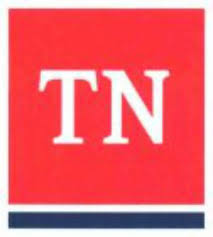 January 28, 2021Re: Home Care Workers / Direct Support ProfessionalsTennessee’s COVID-19 vaccine plan says that people who are “providing home health services to patients” are included in Phase 1a1. Phase 1a1 is the first priority stage of the plan and people in this group can get the COVID-19 vaccine right now. This means direct support professionals working in the homes of people with disabilities can get the vaccine now. This includes (but is not limited to) workers who support people with disabilities in the CHOICES, Employment and Community First CHOICES, and the DIDD Medicaid Waiver programs. See page 14 of Tennessee’s plan: https://www.tn.gov/content/dam/tn/health/documents/cedep/novel-coronavirus/COVID-19_Vaccination_Plan.pdf  If you have questions or concerns, contact DIDD.Covid19@tn.gov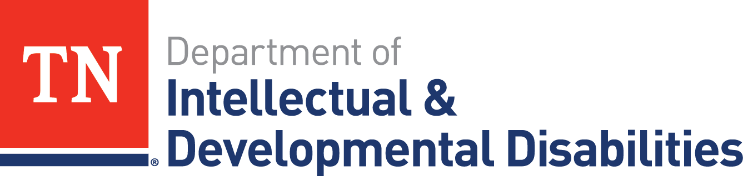 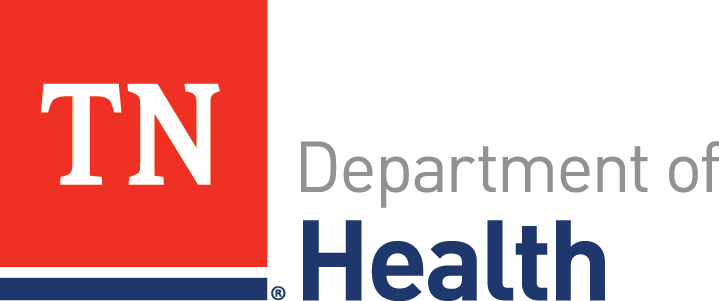 